IELTS/TOEFL Speaking test question answers for:Advertisements & International personality广告 guǎnggào & 国际的 个性 guó jì de gèxìng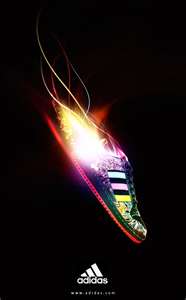 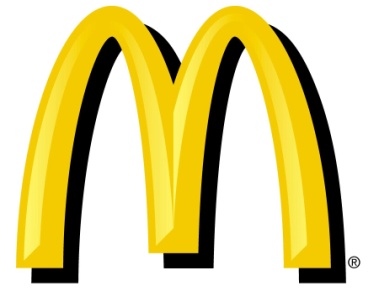 Card 1. What is an advertisement?	- What are the advantages 优势[yōushì] 	 & disadvantages 不利 búlì ?	- What is your favorite 最喜爱的 advertisment?	- Do you think ads are required 必要的 bìyàode for a 	  product 产品 to sell?Be careful with questions like this! There are really 5 questions here!!!!!!!! Don’t answer the first and think you are finished! What is an advertisement 广告 guǎnggào?Ask yourself this question:QUESTION: Is it a thing 物品, a place 地方 or a person 人?An advertisement is something used to make people want to buy your products or services. There are advertisements on TV, the radio, internet, on the sides of streets, buildings, busses, on clothing, in fact almost everywhere.IF it’s a thing…Game for things:Example: What is a toothbrush?A toothbrush is something used to clean your teeth.What is a hat?A hat is something you can wear on your head.What is a pen?A pen is _____________________.What is a book?A book is something you can ________.What is a computer?_____________________________If it’s a place 地方 …What is a library?A library is a place where you can borrow books for free.What is an amusement park?An amusement park is a place where you can take rides and have fun.What is a post office?A post office is a place where you can send letters and packages.What is a museum?A museum _________________________________________________________If it’s a person…What is a doctor?A doctor is a person who can help you get better when you’re sick or injured.What is a dentist?A dentist is a person who can fix your teeth when you have a problem.What is a teacher?A teacher ___________________________________________________________________________.SO, if the IELTS or TOEFL question is: “What is an advertisement?” you can say:An advertisement is something used to make people want to buy your products产品 or services服务. There are advertisements on TV, the radio, internet, on the sides of streets, buildings, busses, on clothing, in fact almost everywhere.NOW… what is a cup杯子bēizi?Is it a person, place or thing?A cup is a _______ that _________________________What is a:TelephoneHospitalCarEngineer 工程师[gōngchéngshīAccountant 会计师Business person 指从商的人Police officer 警察REMEMBER, there are more than one question here!The next question is:What are the advantages and disadvantages to advertising?- What are the advantages 优势[yōushì] 	 & disadvantages 不利 búlì ?Everything has advantages and disadvantages.1st. what are some advantages of advertising?Advertising can help sell things which is good for business.Advertising can help people learn about new products产品 and services服务[fúwù].Business is good because it helps the economy经济[jīngjì] work well.When there is a lot of business, businesses pay taxes税 which makes more money for the government.The government can build more roads and schools, and help 帮助 bāngzhù all the people.What are some advantages to school uniforms校服?School uniforms….?____________________________________________________________________________________________________The next question is:What are some disadvantages to advertising?Too many advertisements is annoying 讨厌的.Looking at too many advertisements can be a waste of time 走弯路 zǒuwānlù.Advertisements sometimes lie 说谎.Advertisements can distract 使分心 someone from more important things, like car drivers and cause 导致[dǎozhì accidents 事故 shìgù.What are some disadvantages to school uniforms校服[xiàofú]?School uniforms ____________________.School uniforms ____________________.School uniforms ____________________.The next question is:What is your favorite 费沃里特[Fèiwòlǐtè] ad? (“ad” is short for “advertisement”)My favorite advertisement is the Pepsi Cola commercials 广告 made by Michael Jackson during the 1970s. He sang and danced. They were very exciting and interesting commercials.My favorite advertisement is ____________________, because _____________.The next question is:Do you think ads are required 必要的 bìyàode for a product 产品 to sell?I think ads are necessary these days because manufacturers 制造商 need to sell to a lot of people to make money. In the old days word of mouth 传扬 chuányáng was good enough. -------------------------------------------------------------QUESTION 2. Talk about an international personality?- What is her/his name?	-Why is she/he famous?My favorite international personality is Dr. Sun Yat Sen 孙中山 because Sun Yat-sen was the pioneer 先锋[xiānfēng]  of China's new democratic revolution (孙中山是中国新民主主义革命的先驱者) and was a great diplomat 外交官 [wàijiāoguān] and social philosopher社会哲学家.Also see:http://www.nciku.com/search/all/sun%20yat%20senand Wikipedia: http://en.wikipedia.org/wiki/Sun_Yat-senSun Yat-sen (12 November 1866 – 12 March 1925)[1] was a Han Chinese doctor, revolutionary and political leader. As the foremost pioneer of Nationalist China, Sun is frequently referred to as the "Father of the Nation" (國父), a view agreed upon by both the People's Republic of China[2] and the Republic of China.[3] Sun played an instrumental role in the overthrow of the Qing dynasty during the Xinhai Revolution. Sun was the first provisional president when the Republic of China was founded in 1912 and later co-founded the Kuomintang (KMT) where he served as its first leader.[4] Sun was a uniting figure in post-Imperial China, and remains unique among 20th century Chinese politicians for being widely revered amongst the people from both sides of the Taiwan Strait.